RhinosHeppsEast, Brittni, et al. "Pharmacokinetics of a single oral dose of flunixin meglumine in the white rhinoceros (Ceratotherium simum)." Journal of Zoo and Wildlife Medicine 50.2 (2019): 322-329.Bercier, Marjorie, Elise EB LaDouceur, and Scott B. Citino. "Clinical findings, pathology, biosecurity, and serosurveillance of Coxiellosis in white rhinoceroses (Ceratotherium simum) at a conservation center: Two cases." Journal of Zoo and Wildlife Medicine 52.1 (2021): 389-395.  CabotPetersen, Henrik H., et al. "Development of a quantitative immunoassay for serum haptoglobin as a putative disease marker in the southern white rhinoceros (ceratotherium simum simum)." Journal of Zoo and Wildlife Medicine 53.1 (2022): 141-152.Meyer, Anne, et al. "Assessment of capillary zone electrophoresis and serum amyloid a quantitation in clinically normal and abnormal southern white rhinoceros (ceratotherium simum simum) and southern black rhinoceros (diceros bicornis minor)." Journal of Zoo and Wildlife Medicine 53.2 (2022): 319-330. MummChaney, Sarah B., et al. "The use of intradermal skin testing and hyposensitization injections to control seasonal dermatitis in greater one-horned rhinoceroses (rhinoceros unicornis)." Journal of Zoo and Wildlife Medicine 53.2 (2022): 485-491.Gimmel, Angela, et al. "Milk composition of indian rhinoceros (Rhinoceros unicornis) and changes over lactation." Journal of Zoo and Wildlife Medicine 49.3 (2018): 704-714. SouzaOlds, June, et al. "Seasonal variation of serum 25-hydroxy-vitamin D in two captive eastern black rhinoceros (Diceros bicornis michaeli) housed in a North American Zoo." Journal of Zoo and Wildlife Medicine 49.4 (2018): 943-951.Kinney, Matthew E., et al. "Vaginoscopic identification of a vertical vaginal septum in one primiparous and three nulliparous southern white rhinoceros (ceratotherium simum simum)." Journal of Zoo and Wildlife Medicine 50.1 (2019): 274-277. DannemillerPohlin, Friederike, et al. "Challenges to animal welfare associated with capture and long road transport in boma-adapted black (diceros bicornis) and semi-captive white (ceratotherium simum) rhinoceroses." The Journal of Wildlife Diseases 56.2 (2020): 294-305.Radcliffe, Robin W., et al. "The pulmonary and metabolic effects of suspension by the feet compared with lateral recumbency in immobilized black rhinoceroses (Diceros bicornis) captured by aerial darting." Journal of Wildlife Diseases 57.2 (2021): 357-367.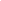 